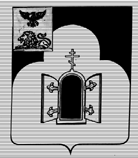 Администрация Чернянского районаУправление образованияПРИКАЗ           «13» апреля 2017 г.                                                                       № 386 О проведении районного конкурсадетского творчества «Подарок ветерану»В соответствии с планом мероприятий на 2016-2017 учебный год управления образования администрации Чернянского района и муниципального бюджетного учреждения дополнительного образования «Дом пионеров и школьников Чернянского района Белгородской области» приказываю:Провести районный конкурс детского творчества «Подарок ветерану» с апреля по май 2017 года.Утвердить Положение о проведении конкурса (приложение№1).Ответственность за проведение районного конкурса детского творчества «Подарок ветерану» возложить на МБУ ДО  «Дом пионеров и школьников Чернянского района Белгородской области» (директор В.А. Алхасова).Руководителям образовательных учреждений Чернянского района организовать работу по участию обучающихся в Конкурсе.Контроль за исполнением данного приказа возложить на начальника отдела общего, дошкольного и дополнительного образования Чубарых Л.А.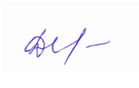 Начальник управления образования:                               Н. Е.  ДеречаПриложение № 1к приказу управления образования администрации Чернянского района Белгородской областиот  «13_» апреля 2017 г.  386Положение о проведении районного конкурса детского творчества «Подарок ветерану»Общие положенияНастоящее положение определяет общий порядок организации и проведения районного конкурса детского  творчества «Подарок ветерану»(далее Конкурс) .Конкурс проводится с целью:- привлечения внимания подростающего поколения через творческое самовыражение, фантазию и развития креативных способностей обучающихся;- формирования интереса к эстетической стороне окружающей действительности, военно – патриотического воспитания,  удовлетворения потребности обучающихся в творчестве;- развития творческой активности педагогов дополнительного образования.2. Участники конкурсаНа конкурс предоставляются работы, выполненные обучающимися в следующих возрастных категориях: до 6 лет;7-10 лет;11-14 лет;15-18 лет.от 18 и старше для педагогов образовательных учреждений.Конкурс проводится по двум номинациям:- «Открытка ветерану»; - «Декоративно – прикладное творчество». 3. Требования к работамРаботы могут выполнятся в разнообразных техниках, необходимо проявить творческую индивидуальность в своих работах, интересный, нестандартный подход и эстетичность оформления, грамотное сочетание используемого материала. Работы должны быть подписаны.4. Критерии оценки4.1. Работы оцениваются по следующим критериям:эстетический вид;качество исполнения;оригинальность композиционного решения;сложность композиции;творческий подход и уровень мастерства;соответствие возрастным особенностям;соответствие правилам техники безопасности.Порядок, сроки и условия проведения конкурсаКонкурс проводится с апреля по май 2017 года на базе МБУ ДО «ДП и Ш», в срок до 2 мая 2017 года в методический кабинет (т. 84723254638) предоставить:- заявки;- творческие работы.ОБРАЗЕЦ ЭТИКЕТКИ НОМИНАЦИЯ___________________________________________НАЗВАНИЕ РАБОТЫ ________________________________АВТОР РАБОТЫ_________________________________________(Ф.И.О.) __________________________________________________________(возраст, наименование учреждения, творческое объединение) Ф.И.О. ПЕДАГОГА________________________________________